Format Rencana Pembelajaran SemesterDaftar Referensi:1.2. Tugas mahasiswa dan penilaiannya:1.2.											Magelang, …………………..2017Mengetahui Ketua Program Studi							Dosen Pengampu/Penanggung jawab MK(____________________________)                                                                                            (__________________________)Keterangan Pengisian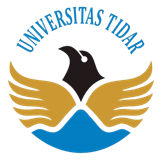 KEMENTERIAN RISET, TEKNOLOGI, DAN PENDIDIKAN TINGGIUNIVERSITAS TIDARFAKULTAS ....................................................................Alamat : JalanKaptenSuparman 39 Magelang 56116Telp. (0293) 364113  Fax. (0293) 362438 Laman : www.untidar.ac.id  Surel : admin@untidar.ac.idMata Kuliah     :Mata Kuliah     :Semester:  Semester:  sks:sks:sks:Kode:Kode:Kode:Program Studi :Program Studi :DosenPengampu/Penanggungjawab: DosenPengampu/Penanggungjawab: DosenPengampu/Penanggungjawab: DosenPengampu/Penanggungjawab: DosenPengampu/Penanggungjawab: DosenPengampu/Penanggungjawab: DosenPengampu/Penanggungjawab: DosenPengampu/Penanggungjawab: Standar Kompetensi MatakuliahStandar Kompetensi MatakuliahDeskripsiMatakuliahDeskripsiMatakuliahMinggukeKompetensi DasarBahanKajianMetodePembelajaranMetodePembelajaranWaktuEvaluasiEvaluasiKriteria/ IndikatorBobot1234456678Nomor KolomJudul KolomPenjelasan Pengisian1MinggukeMenunjukan kapan suatu kegiatan dilaksanakan, yakni mulai minggu ke 1 sampai ke 16 (satu semester )(bisa 1/2/3/4 mingguan). 2Kemampuan yang diharapkanRumusan kemampuan dibidang kognitif, psikomotorik , dan afektif diusahakan lengkap dan  utuh (hard skills & soft skills). Merupakan tahapan kemampuan yang diharapkan dapat mencapai kompetensi mata kuliah ini diakhir semester3Bahankajian (MateriKuliah)Bisa diisi pokok bahasan / sub pokok bahasan, atau topik bahasan (dengan asumsi tersedia diktat/modul ajar untuk setiap pokok bahasan). 4MetodepembelajaranBisa berupa ceramah, diskusi, presentasi tugas, seminar, simulasi, responsi, praktikum, latihan, kuliah lapang, praktek bengkel, survai lapangan, bermain peran,atau gabungan berbagai bentuk. Penetapan bentuk pembelajaran didasarkan pada keniscayaan bahwa kemampuan yang diharapkan diatas akan tercapai dengan bentuk/ model pembelajaran tersebut. 5WaktuTakaran waktu yang menyatakan beban belajar dalam satuan sks (satuan kredit semester). Satu sks setara dengan 160 (seratus enam puluh) menit kegiatan belajar per minggu per semester6EvaluasiSistemevaluasi yang digunakan, jenistes, penialaiantugasdankriteriapenilaianakhir7Kriteria/indikatorBerisi indikator yang dapat menunjukan unsur kemampuan yang dinilai (bisa kualitatif  misal  ketepatan analisis, kerapian sajian, Kreatifitas ide, kemampuan komunikasi, juga bisa juga yang  kuantitatif : banyaknya kutipan acuan/unsur yang dibahas, kebenaran hitungan). 8BobotDisesuaikan dengan waktu yang digunakan untuk membahas atau mengerjakan tugas, atau besarnya sumbangan suatu kemampuan 